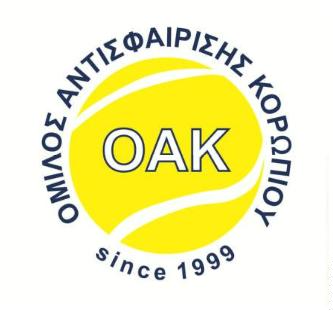 ΠΡΟΚΗΡΥΞΗ ΤΟΥΡΝΟΥΑ ΤΕΝΝΙΣ1Ο FALL KOROPI TENNIS OPEN    26 - 27 ΝΟΕΜΒΡΙΟΥ 2022ΑΓΟΡΙΩΝ - ΚΟΡΙΤΣΙΩΝO Όμιλος Αντισφαίρισης Κορωπίου σας προσκαλεί στο 1Ο FALL KOROPI TENNIS OPEN για παιδιά ηλικίας 5-14 ετών .ΕΔΡΑ:  ΟΜΙΛΟΣ ΑΝΤΙΣΦΑΙΡΙΣΗΣ ΚΟΡΩΠΙΟΥ1η Πάροδος Κοσμά Νικολού,ΚορωπίΕΠΙΠΕΔA:ΠΟΡΤΟΚΑΛΙ ΜΠΑΛΑ:  2013, 2014, 2015ΠΡΑΣΙΝΗ ΜΠΑΛΑ:   2012,  2013  ΜΗ ΑΓΩΝΙΣΤΙΚΑ12 αρια: 2010, 201114αρια:  2008, 2009ΔΗΛΩΣΕΙΣ ΣΥΜΜΕΤΟΧΗΣ:Οι δηλώσεις συμμετοχής θα γίνονται δεκτές μέχρι Τρίτη 22/11/2022  μόνο από τους προπονητές του κάθε συλλόγου.  Θα τηρηθεί σειρά προτεραιότητας. Οι αθλητές πρέπει να προσέλθουν στο γήπεδο μισή ώρα πριν την προκαθορισμένη ώρα έναρξης παιχνιδιού. ΕΠΑΘΛΑ:Θα δοθούν κύπελλα στους πρώτους νικητές σε κάθε γήπεδο και δώρα και μετάλλια σε όλους τους αθλητές.ΟΡΟΙ ΔΙΕΞΑΓΩΓΗΣ:Σε κάθε γήπεδο παίζουν  4-5 παιδιά με το σύστημα round robin. Ο αγώνας διεξάγεται στα 4 games no ad.3-3 games, TIE BREAK 5 πόντων. Η διάρκεια των παιχνιδιών είναι 2 ώρες.Το πρόγραμμα με τις ώρες των αγώνων  θα ανακοινωθεί την Πέμπτη 24 Νοεμβρίου στην σελίδα facebook του Ομίλου Αντισφαίρισης Κορωπίου και στην ιστοσελίδα  του ομίλου https://www.oakoropiou.gr/  Σε περίπτωση πληρότητας συμμετοχών, οι αγώνες θα παραταθούν το επόμενο σαββατοκύριακο.ΟΙΚΟΝΟΜΙΚΕΣ ΥΠΟΧΡΕΩΣΕΙΣ:Τo κόστος συμμετοχής ανέρχεται στα 15 ευρώ.ΤΗΛΕΦΩΝΑ ΕΠΙΚΟΙΝΩΝΙΑΣ:Σταθερό:  2106620329Κινητό:  6977080795Email: o.a.koropiou@gmail.com Διευθυντής Αγώνων:   Καραπαναγιώτης ΚώσταςΕπιδιαιτητής Αγώνων:   Κόγκας ΛάμπροςΓραμματεία Αγώνων:   Γιαννοπούλου ΔήμητραΓιατρός Αγώνων:   θα ανακοινωθεί